ДТП в Сергиевском районе09.07.2021 года в 17 час 21 мин на пульт связи пожарно-спасательной части №109 пожарно-спасательного отряда № 40 (ПСЧ №109 ПСО №40) государственного казенного учреждения Самарской области «Центр по делам гражданской обороны, пожарной безопасности и чрезвычайным ситуациям» (м.р. Сергиевский) поступила информация о том, что на Трассе М 5 1114 км.  произошло дорожно-транспортное происшествие. На место вызова был направлен дежурный караул ПСО №40 ПСЧ №109 на автомобиле первой помощи (далее - АПП)  с. Сергиевск в количестве 2 человек личного состава. Также к месту происшествия были вызваны бригада медицинской скорой помощи и экипаж ГИБДД района. По прибытии на место вызова пожарные-спасатели установили, произошло столкновение двух автомобилей: легковой автомобиль Лада Гранта г/н У718ВМ 163 рег. и автомобиль Лада Веста г/н А045ТО 763 рег. Погибших и пострадавших нет. Пожарные ПСЧ №109 произвели аварийно-спасательные работы, а именно отключение АКБ..Уважаемые участники дорожного движения! Государственное казенное учреждение Самарской области «Центр по делам гражданской обороны, пожарной безопасности и чрезвычайным ситуациям» напоминает вам о необходимости соблюдать установленные правила дорожного движения. Не забывайте о том, что от вас зависят здоровье и жизни других людей. Если вы стали свидетелем или участником ДТП, обращайтесь по телефонам спасения «112» или «101».Инструктор противопожарной профилактики ПСО № 40                            Анна Земскова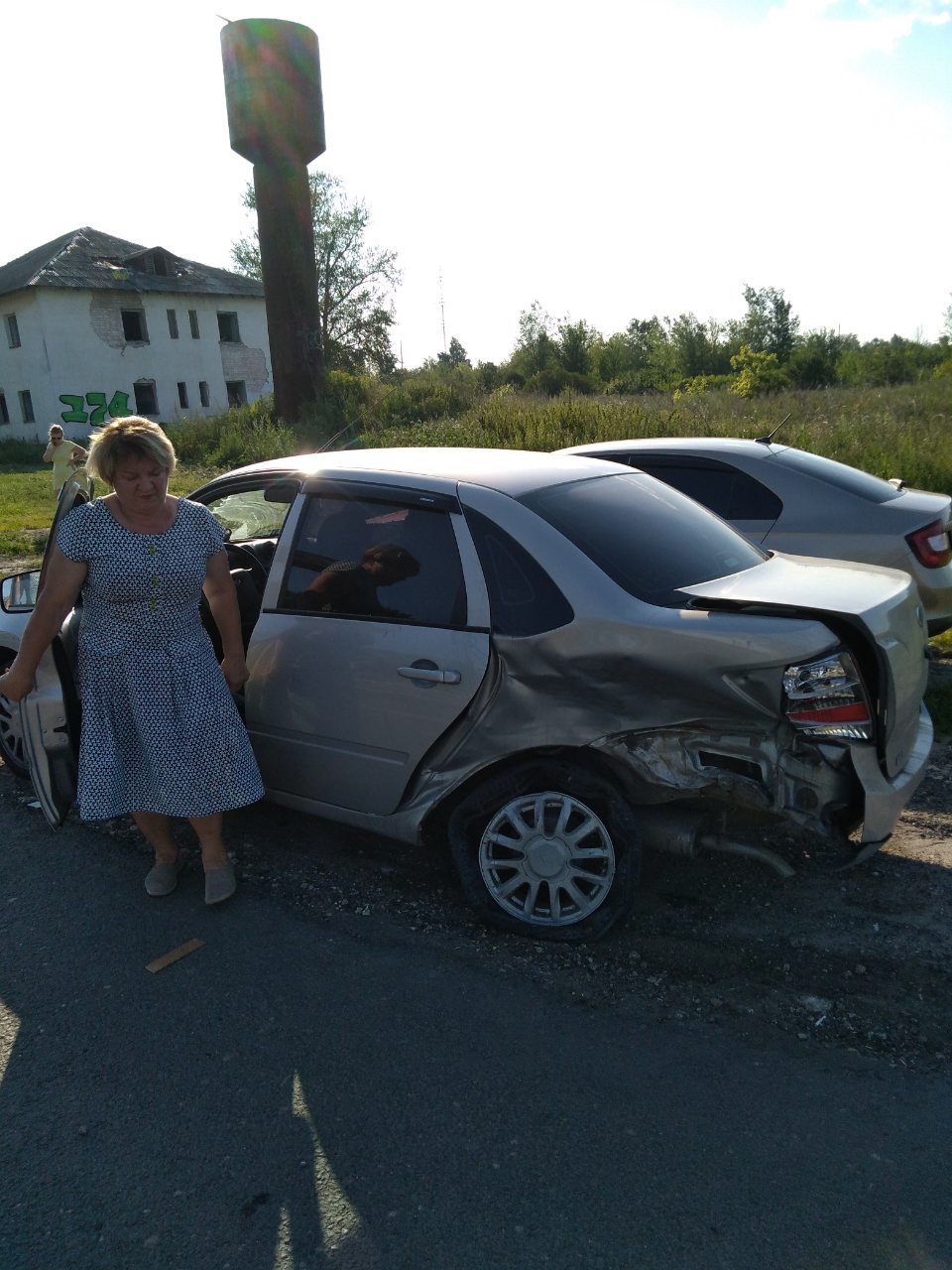 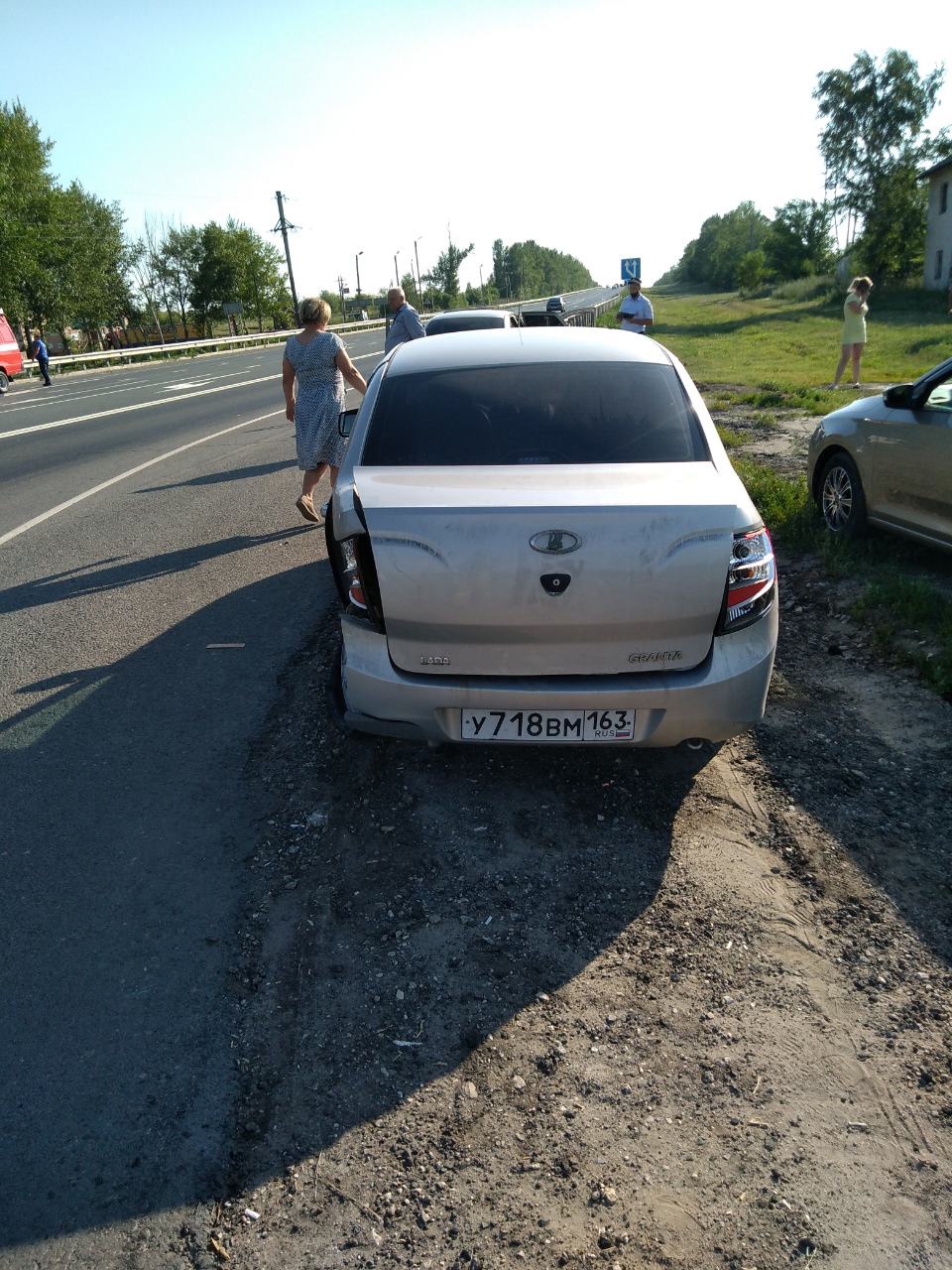 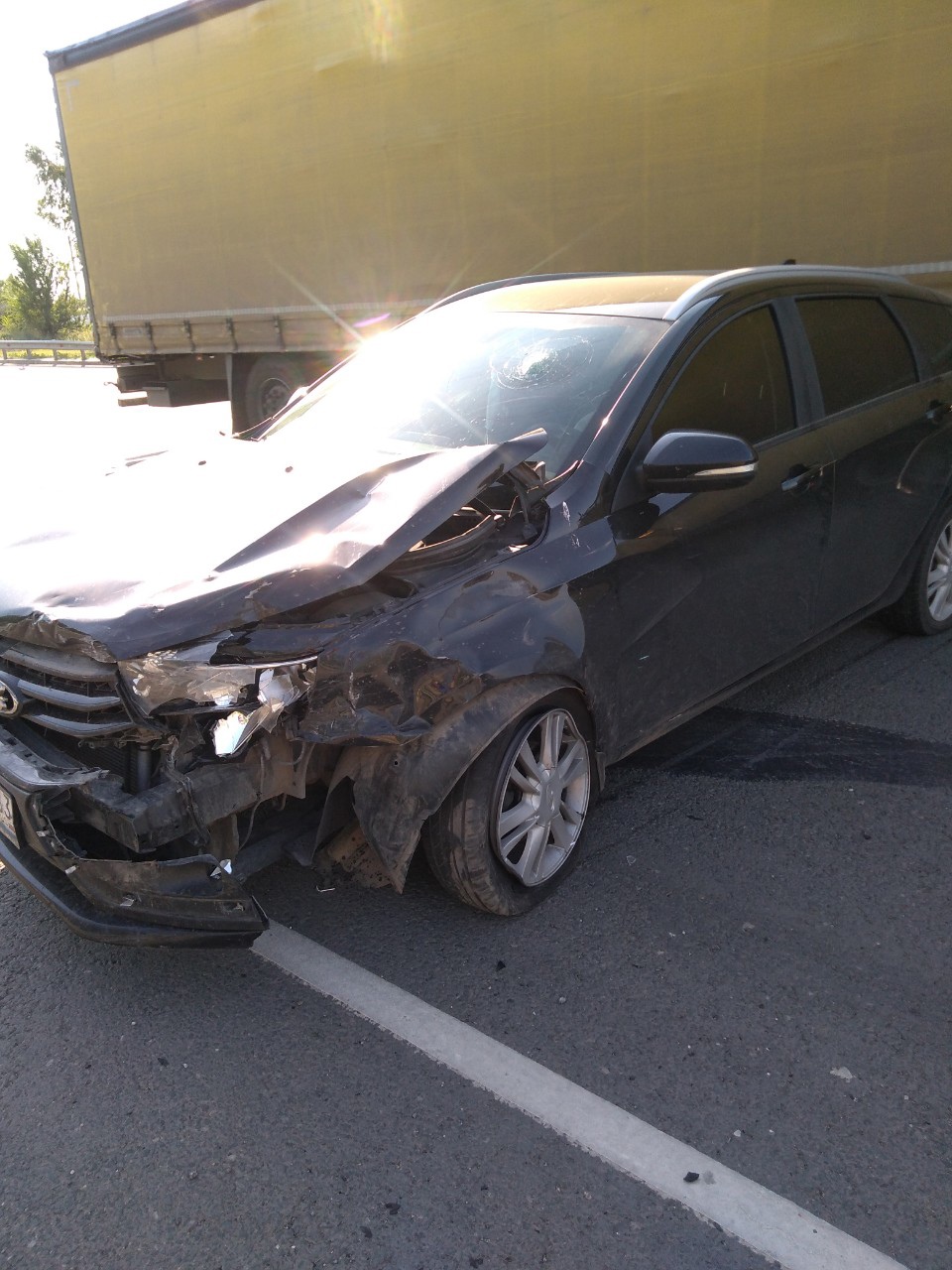 